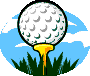 Bolingbrook Lions Foundation33rd Annual Golf OutingBolingbrook Golf CourseEarly bird special! $130 by July 1st or $140.00 after that dateincludes golf, lunch, dinner with two-hour open bar, beverages on the course, etc.(For more details or registration forms go to our website www.bolingbrooklions.org)  